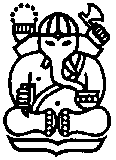 KEPUTUSAN DEKAN SEKOLAH ARSITEKTUR, PERENCANAAN DAN PENGEMBANGAN KEBIJAKANINSTITUT TEKNOLOGI BANDUNGNOMOR : 83/IT1.C08/SK/KP/2020TENTANGPEMBERHENTIAN DAN PENGANGKATAN KOORDINATOR BIDANG PENELITIAN DAN PENGABDIAN KEPADA MASYARAKATSEKOLAH ARSITEKTUR, PERENCANAAN DAN PENGEMBANGAN KEBLIAKANINSTITUT TEKNOLOGI BANDUNG TAHUN ANGGARAN 2020DEKAN SEKOLAH ARSITEKTUR, PERENCANAAN DAN PENGEMBANGAN KEBIJAKAN ITB,MEMUTUSKAN :Ditetapkan di BandungPada tanggal 16 Juni 2020 Dekan, 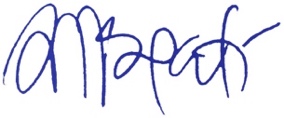 Dr. Sri Maryati, ST., MIP.NIP. 197402281997022001Tembusan Yth : Para Wakil Dekan di Lingkungan SAPPK ITB; Masing-masing yang bersangkutan.Menimbang:a.Bahwa untuk melaksanakan kegiatan Penelitian dan Pengabdian kepada Masyarakat Tahun Anggaran 2020 di lingkungan Sekolah Arsitektur, Perencanaan dan Pengembangan Kebijakan agar berjalan dengan baik maka dipandang perlu untuk dikoordinir oleh Koordinator Bidang Penelitian dan Pengabdian Kepada Masyarakat yang diangkat oleh Dekan SAPPK;b.c.Bahwa nama-nama Koordinator Bidang Penelitian dan Pengabdian Kepada Masyarakat SAPPK yang diangkat dipandang memenuhi syarat untuk diangkat sebagai koordinator Bidang Penelitian dan Pengabdian kepada Masyarakat SAPPK ITB;Bahwa sehubungan dengan butir a dan b di atas, perlu diangkat Koordinator Bidang Penelitian dan Anggota Pengabdian kepada Masyarakat tahun anggaran 2020 dan untuk itu perlu diterbitkan surat keputusannya.Mengingat:1.Undang-undang Nomor 20 tahun 2003, tentang Sistem Pendidikan Nasional;2.Undang-undang RI Nomor 12 tahun 2012, tentang Pendidikan Tinggi;3.Peraturan Pemerintah RI Nomor 65 Tahun 2013 tentang Statuta Institut Teknologi Bandung;4.Keputusan MWA ITB Nomor: 005/SK/I1-MWA/KP/2020, tentang Pengangkatan Rektor Institut Teknologi Bandung Periode 2020-2025;5.Keputusan Rektor ITB Nomor : 212/IT1.A/SK/KP/2020, tentang Pengangkatan Para Dekan Fakultas dan Sekolah di Lingkungan Institut Teknologi Bandung Periode 2020-2024;6.Keputusan Rektor ITB Nomor : 215/IT1.A/SK/KP/2020, tentang Pengangkatan Para Wakil Dekan Fakultas dan Sekolah di Lingkungan Institut Teknologi Bandung Periode 2020-2024; 7.Peraturan Rektor Institut Teknologi Bandung Nomor 016/PER/I1.A/KU/2015 tentang Standar Biaya Sumber Dana Bukan Penerimaan Negara Bukan Pajak (Bukan PNBP) Institut Teknologi Bandung.Menetapkan:PERTAMA:Terhitung mulai tanggal 15 Juni 2020, memberhentikan dengan hormat Dr. Ir, Surjamanto, MT dari jabatan Koordinator Bidang Penelitian dan Dr. Ir. Binsar PH Naipospos, MSP dari jabatan Koordinator Bidang Pengabdian Kepada Masyarakat, Sekolah Arsitektur, Perencanaan dan Pengembangan Kebijakan ITB, dengan ucapan terima kasih atas jasa dan pengabdian yang telah diberikan selama memangku jabatan tersebut.Terhitung mulai tanggal 15 Juni 2020, memberhentikan dengan hormat Dr. Ir, Surjamanto, MT dari jabatan Koordinator Bidang Penelitian dan Dr. Ir. Binsar PH Naipospos, MSP dari jabatan Koordinator Bidang Pengabdian Kepada Masyarakat, Sekolah Arsitektur, Perencanaan dan Pengembangan Kebijakan ITB, dengan ucapan terima kasih atas jasa dan pengabdian yang telah diberikan selama memangku jabatan tersebut.KEDUA:Mengangkat Koordinator Bidang Penelitian dan Pengabdian kepada Masyarakat Sekolah Arsitektur, Perencanaan dan Pengembangan Kebijakan ITB Tahun Anggaran 2020, sebagaimana berikut :Koordinator Bidang Penelitian			  : Delik Hudalah, ST, MT, M.Sc., Ph.D.Koordinator Bidang Pengabdian Kepada Masyarakat : Dewi Larasati, ST., MT., Ph.D.Mengangkat Koordinator Bidang Penelitian dan Pengabdian kepada Masyarakat Sekolah Arsitektur, Perencanaan dan Pengembangan Kebijakan ITB Tahun Anggaran 2020, sebagaimana berikut :Koordinator Bidang Penelitian			  : Delik Hudalah, ST, MT, M.Sc., Ph.D.Koordinator Bidang Pengabdian Kepada Masyarakat : Dewi Larasati, ST., MT., Ph.D.KETIGAKEEMPAT::Dana Honorarium Koordinator Bidang Penelitian dan Pengabdian kepada Masyarakat sebagaimana pada butir KEDUA, dibebankan pada sumber dana Bukan PNBP ITB tahun anggaran 2020.Surat Keputusan ini berlaku sejak tanggal ditetapkan sampai dengan 31 Desernber 2020, dengan ketentuan bahwa segala sesuatunya akan diatur serta diperbalki sebagaimana mestinya, apabila dikemudian hari ternyata terdapat kekeliruan dalarn penetapannya.Dana Honorarium Koordinator Bidang Penelitian dan Pengabdian kepada Masyarakat sebagaimana pada butir KEDUA, dibebankan pada sumber dana Bukan PNBP ITB tahun anggaran 2020.Surat Keputusan ini berlaku sejak tanggal ditetapkan sampai dengan 31 Desernber 2020, dengan ketentuan bahwa segala sesuatunya akan diatur serta diperbalki sebagaimana mestinya, apabila dikemudian hari ternyata terdapat kekeliruan dalarn penetapannya.